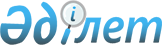 Об утверждении Правил оказания социальной помощи, установления размеров и определения перечня отдельных категорий нуждающихся граждан
					
			Утративший силу
			
			
		
					Решение Жанаозенского городского маслихата Мангистауской области от 16 апреля 2021 года № 3/27. Зарегистрировано Департаментом юстиции Мангистауской области 27 апреля 2021 года № 4502. Утратило силу решением Жанаозенского городского маслихата Мангистауской области от 28 марта 2024 года № 14/111.
      Сноска. Утратило силу решением Жанаозенского городского маслихата Мангистауской области от 28.03.2024 № 14/111 (вводится в действие по истечении десяти календарных дней после дня его первого официального опубликования).
      В соответствии с Бюджетным кодексом Республики Казахстан от 4 декабря 2008 года, Законом Республики Казахстан от 23 января 2001 года "О местном государственном управлении и самоуправлении в Республике Казахстан" и постановлением Правительства Республики Казахстан от 21 мая 2013 года № 504 "Об утверждении Типовых правил оказания социальной помощи, установления размеров и определения перечня отдельных категорий нуждающихся граждан", Жанаозенский городской маслихат РЕШИЛ:
      1. Утвердить Правила оказания социальной помощи, установления размеров и определения перечня отдельных категорий нуждающихся граждан согласно приложению 1 к настоящему решению.
      2. Признать утратившими силу некоторые решения Жанаозенского городского маслихата, по перечню согласно приложению 2 к настоящему решению. 
      3. Контроль за исполнением настоящего решения возложить на постоянную комиссию Жанаозенского городского маслихата по вопросам образования, здравоохранения, культуры, спорта, экологии, общественной безопасности и социальной защиты (председатель комиссии Ж. Унайбаев).
      4. Государственному учреждению "Аппарат Жанаозенского городского маслихата" (руководитель аппарата А. Ермуханов) обеспечить государственную регистрацию настоящего решения в органах юстиции, его официальное опубликование в средствах массовой информации.
      5. Настоящее решение вступает в силу со дня государственной регистрации в органах юстиции и вводится в действие по истечении десяти календарных дней после дня его первого официального опубликования.  Правила оказания социальной помощи, установления размеров и определения перечня отдельных категорий нуждающихся граждан
      1. Настоящие Правила оказания социальной помощи, установления размеров и определения перечня отдельных категорий нуждающихся граждан (далее - Правила) разработаны в соответствии с Бюджетным кодексом Республики Казахстан от 4 декабря 2008 года, Законами Республики Казахстан от 18 декабpя 1992 года "О социальной защите гpаждан, постpадавших вследствие ядеpных испытаний на Семипалатинском испытательном ядеpном полигоне", от 14 апреля 1993 года "О реабилитации жертв массовых политических репрессий", от 16 июня 1997 года "О государственных социальных пособиях по инвалидности и по случаю потери кормильца в Республике Казахстан", от 5 апреля 1999 года "О специальном государственном пособии в Республике Казахстан", от 23 января 2001 года "О местном государственном управлении и самоуправлении в Республике Казахстан", от 29 декабря 2008 года "О специальных социальных услугах", от 6 мая 2020 года "О ветеранах", постановлением Правительства Республики Казахстан от 21 мая 2013 года № 504 "Об утверждении Типовых правил оказания социальной помощи, установления размеров и определения перечня отдельных категорий нуждающихся граждан" (далее-Типовые правила) и приказом Министра здравоохранения и социального развития Республики Казахстан от 3 июня 2015 года № 445 "Об утверждении Правил назначения и выплаты специального государственного пособия" (зарегистрирован в Реестре государственной регистрации нормативных правовых актов за № 11745).
      2. Настоящие Правила определяют порядок оказания социальной помощи, установления размеров и определения перечня отдельных категорий нуждающихся граждан. Глава 1. Общие положения
      3. Основные термины и понятия, которые используются в настоящих правилах:
      1) Государственная корпорация "Правительство для граждан" (далее – уполномоченная организация) – юридическое лицо, созданное по решению Правительства Республики Казахстан для оказания государственных услуг, услуг по выдаче технических условий на подключение к сетям субъектов естественных монополий и услуг субъектов квазигосударственного сектора в соответствии с законодательством Республики Казахстан, организации работы по приему заявлений на оказание государственных услуг, услуг по выдаче технических условий на подключение к сетям субъектов естественных монополий, услуг субъектов квазигосударственного сектора и выдаче их результатов услуго получателю по принципу "одного окна", а также обеспечения оказания государственных услуг в электронной форме, осуществляющее государственную регистрацию прав на недвижимое имущество по месту его нахождения;
      2) памятные даты – события, имеющие общенародное историческое, духовное, культурное значение и оказавшие влияние на ход истории Республики Казахстан;
      3) специальная комиссия – комиссия, создаваемая решением акима города, по рассмотрению заявления лица (семьи), претендующего на оказание социальной помощи в связи с наступлением трудной жизненной ситуации;
      4) прожиточный минимум – необходимый минимальный денежный доход на одного человека, равный по величине стоимости минимальной потребительской корзины, рассчитываемой органом статистики в Мангистауской области;
      5) праздничные дни – дни национальных и государственных праздников Республики Казахстан; 
      6) среднедушевой доход семьи (гражданина) – доля совокупного дохода семьи, приходящаяся на каждого члена семьи в месяц; 
      7) трудная жизненная ситуация – ситуация, объективно нарушающая жизнедеятельность гражданина, которую он не может преодолеть самостоятельно; 
      8) уполномоченный орган – финансируемый за счет местного бюджета, осуществляющий оказание социальной помощи – государственное учреждение "Жанаозенский городской отдел занятости и социальных программ" (далее – уполномоченный орган);
      9) участковая комиссия – комиссия, создаваемая решением акимов соответствующих административно-территориальных единиц для проведения обследования материального положения лиц (семей), обратившихся за социальной помощью, и подготовки заключений;
      10) предельный размер – утвержденный максимальный размер социальной помощи.
      Иные понятия, используемые в настоящих Правилах, применяются в значениях, определенных действующим законодательством Республики Казахстан.
      Сноска. В пункт 3 внесено изменение на русском языке, текст на казахском языке не меняется, решением Жанаозенского городского маслихата Мангистауской области от 15.12.2021 № 13/100 (вводится в действие по истечении десяти календарных дней после дня его первого официального опубликования).


      4. Настоящие Правила распространяются на лиц, постоянно проживающих в административно – территориальной единице, принадлежащей к городу Жанаозен.
      5. Для целей настоящих Правил под социальной помощью понимается помощь, предоставляемая уполномоченным органом в денежной или натуральной форме отдельным категориям нуждающихся граждан в случае наступления трудной жизненной ситуации, а также к памятным датам и праздничным дням.
      6. Меры социальной поддержки, предусмотренные статьей 16 Закона Республики Казахстан "О социальной защите лиц с инвалидностью в Республике Казахстан" и подпунктом 2) статьи 10, подпунктом 2) статьи 11, подпунктом 2) статьи 12, подпунктом 2) статьи 13, статьей 17 Закона Республики Казахстан "О ветеранах", оказываются в порядке, определенном настоящими Правилами. 
      Сноска. Пункт 6 в редакции решения Жанаозенского городского маслихата Мангистауской области от 30.12.2022 № 28/220 (вводится в действие по истечении десяти календарных дней после дня его первого официального опубликования).


      7. Социальная помощь предоставляется единовременно и (или) периодически (ежемесячно, ежеквартально, 1 раз в полугодие). Глава 2. Порядок определения перечня категорий получателей социальной помощи и установления размеров социальной помощи
      8. Социальная помощь к памятным датам и праздничным дням предоставляется без учета дохода, единовременно, в следующих размерах:
      1) 21-23 марта – Наурыз мейрамы:
      Многодетным матерям, награжденным подвесками "Алтын алқа", "Күміс алқа" или получившим ранее звание "Мать героиня", награжденным орденом "Материнская слава" первой и второй степени – 2 (два) месячных расчетных показателей;
      лицам с инвалидностью всех групп, детям с инвалидностью до шестнадцати лет и детям с инвалидностью первой, второй, третьей группы с шестнадцати до восемнадцати лет – 5 (пять) месячных расчетных показателей;
      2) 26 апреля – Международный День памяти Чернобыльской катастрофы: 
      лица, которым инвалидность установлена вследствие катастрофы на Чернобыльской атомной электростанции и других радиационных катастроф и аварий на объектах гражданского или военного назначения, ядерных испытаний, и их дети, инвалидность которых генетически связана с радиационным облучением одного из родителей – 60 (шестьдесят) месячных расчетных показателей;
      лицам, принимавшим участие в ликвидации последствий катастрофы на Чернобыльской атомной электростанции в 1986 - 1987 годах, других радиационных катастроф и аварий на объектах гражданского или военного назначения, а также участвовавшие непосредственно в ядерных испытаниях – 50 (пятьдесят) месячных расчетных показателей;
      лицам из числа участников ликвидации последствий катастрофы на Чернобыльской атомной электростанции в 1988 - 1989 годах, эвакуированные (самостоятельно выехавшие) из зон отчуждения и отселения в Республику Казахстан, включая детей, которые на день эвакуации находились во внутриутробном состоянии – 40 (сорок) месячных расчетных показателей;
      3) 1 мая – Праздник единства народа Казахстана:
      лицам с инвалидностью всех групп, детям с инвалидностью до шестнадцати лет и детям с инвалидностью первой, второй, третьей группы с шестнадцати до восемнадцати лет – 5 (пять) месячных расчетных показателей;
      4) 9 мая – День Победы:
      участникам и инвалидам Великой Отечественной войны – 1 000 000 (один миллион) тенге;
      лица, приравненные по льготам к лицам с инвалидностью Великой Отечественной войны (кроме лиц, которым инвалидность установлена вследствие катастрофы на Чернобыльской атомной электростанции) – 60 (шестьдесят) месячных расчетных показателей;
      лицам, приравненным по льготам к участникам Великой Отечественной войны (кроме участников ликвидации аварии на Чернобыльской атомной электростанции в 1986 - 1987 годах) – 50 (пятьдесят) месячных расчетных показателей;
      лицам, награжденным орденами и медалями бывшего Союза Советских Социалистических Республик (далее – Союза ССР) за самоотверженный труд и безупречную воинскую службу в тылу в годы Великой Отечественной войны, а также лицам, проработавшим (прослужившим) не менее шести месяцев с 22 июня 1941 года по 9 мая 1945 года и не награжденные орденами и медалями бывшего Союза ССР за самоотверженный труд и безупречную воинскую службу в тылу в годы Великой Отечественной войны – 40 (сорок) месячных расчетных показателей;
      родителям и не вступившим в повторный брак вдовам воинов, погибших (умерших, пропавших без вести) в Великой Отечественной войне – 40 (сорок) месячных расчетных показателей;
      семьям военнослужащих, погибших (пропавших без вести) или умерших вследствие ранения, контузии, увечья, заболевания, полученных в период боевых действий в Афганистане или других государствах, в которых велись боевые действия – 40 (сорок) месячных расчетных показателей;
      семьям военнослужащих, погибших (умерших) при прохождении воинской службы в мирное время – 40 (сорок) месячных расчетных показателей;
      семьям лиц, погибших при ликвидации последствий катастрофы на Чернобыльской атомной электростанции и других радиационных катастроф и аварий на объектах гражданского или военного назначения – 40 (сорок) месячных расчетных показателей;
      семьи умерших вследствие лучевой болезни или умерших лиц с инвалидностью, а также граждан, смерть которых в установленном порядке связана с воздействием катастрофы на Чернобыльской атомной электростанции и других радиационных катастроф и аварий на объектах гражданского или военного назначения и ядерных испытаний– 40 (сорок) месячных расчетных показателей;
       супруга (супруг) умершего лица с инвалидностью вследствие ранения, контузии, увечья или заболевания, полученных в период Великой Отечественной войны, или лица, приравненного по льготам к лицам с инвалидностью вследствие ранения, контузии, увечья или заболевания, полученных в период Великой Отечественной войны, а также супруга (супруг) умершего участника Великой Отечественной войны, партизана, подпольщика, гражданина, награжденного медалью "За оборону Ленинграда" или знаком "Жителю блокадного Ленинграда", признававшихся лицами с инвалидностью в результате общего заболевания, трудового увечья и других причин (за исключением противоправных), которые не вступали в повторный брак – 40 (сорок) месячных расчетных показателей;
      военнослужащим Советской Армии, Военно-Морского Флота, Комитета государственной безопасности, лицам начальствующего и рядового состава Министерства внутренних дел бывшего Союза ССР (включая военных специалистов и советников), которые в соответствии с решениями правительственных органов бывшего Союза ССР принимали участие в боевых действиях на территории других государств – 50 (пятьдесят) месячных расчетных показателей;
      военнообязанным, призывавшимся на учебные сборы и направлявшимся в Афганистан в период ведения боевых действий – 50 (пятьдесят) месячных расчетных показателей;
      военнослужащим автомобильных батальонов, направлявшимся в Афганистан для доставки грузов в эту страну в период ведения боевых действий – 50 (пятьдесят) месячных расчетных показателей;
      военнослужащим лҰтного состава, совершавшие вылеты на боевые задания в Афганистан с территории бывшего Союза ССР – 50 (пятьдесят) месячных расчетных показателей;
      рабочим и служащим, обслуживавшим советский воинский контингент в Афганистане, получившие ранения, контузии или увечья либо награжденным орденами и медалями бывшего Союза ССР за участие в обеспечении боевых действий – 50 (пятьдесят) месячных расчетных показателей;
      военнослужащим Республики Казахстан, выполнявшим задачи согласно межгосударственным договорам и соглашениям по усилению охраны границы Содружества Независимых Государств на таджикско-афганском участке – 50 (пятьдесят) месячных расчетных показателей;
      военнослужащим Республики Казахстан, принимавшим участие в качестве миротворцев в международной миротворческой операции в Ираке – 50 (пятьдесят) месячных расчетных показателей;
      военнослужащим, а также лицам начальствующего и рядового состава органов внутренних дел и государственной безопасности бывшего Союза ССР, принимавшим участие в урегулировании межэтнического конфликта в Нагорном Карабахе – 50 (пятьдесят) месячных расчетных показателей;
      лицам с инвалидностью, которым установлена инвалидность вследствие боевых действий – 60 (шестьдесят) месячных расчетных показателей;
      ветеранам Великой Отечественной войны, ветеренам боевых действий на территории других государств, лицам, приравненным по льготам к участникам Великой Отечественной войны, их вдовам, семьям погибших военнослужищих, трудившимся и проходившим воинскую службу в тылу на лечение путем предоставления санаторно – курортной путевки, единовременно, без учета дохода;
      5) 1 июня – День защиты детей:
      детям с инвалидностью до шестнадцати лет и детям с инвалидностью первой, второй, третьей группы с шестнадцати до восемнадцати лет – 5 (пять) месячных расчетных показателей;
       6) 6 июля – День столицы:
      лицам с инвалидностью всех групп, детям с инвалидностью до шестнадцати лет и детям с инвалидностью первой, второй, третьей группы с шестнадцати до восемнадцати лет – 5 (пять) месячных расчетных показателей;
      7) 29 августа – День закрытия Семипалатинского испытательного ядерного полигона:
      гражданам относящимся к пострадавшим вследствие ядерных испытаний на Семипалатинском испытательном ядерном полигоне в случае предъявления удостоверения, подверждающее право на лъготы и компенсаций – 10 (десять) месячных расчетных показателей;
      8) 30 августа – День Конституции Республики Казахстан:
      получателям государственного социального пособия по случаю потери кормильца (на детей) – 8 (восемь) месячных расчетных показателей;
      лицам, которым назначены пенсии за особые заслуги перед Республикой Казахстан – 60 (шестьдесят ) месячных расчетных показателей;
      лицам, которым была назначена персональная пенсия за особые заслуги перед Мангистауской областью, не получающие специального государственного пособия в соответствии с Законом Республики Казахстан от 5 апреля 1999 года "О специальном государственном пособии в Республике Казахстан" – 36 (тридцать шесть) месячных расчетных показателей;
      лицам с инвалидностью всех групп, детям с инвалидностью до шестнадцати лет и детям с инвалидностью первой, второй, третьей группы с шестнадцати до восемнадцати лет – 5 (пять) месячных расчетных показателей;
      9) 1 октября – День пожилых людей: 
      пенсионерам старше 70 лет – 2 (два) месячных расчетных показателей;
      10) День лиц с инвалидностью Республики Казахстан второе воскресенье октября месяца:
      лицам с инвалидностью всех групп, детям с инвалидностью до шестнадцати лет и детям с инвалидностью первой, второй, третьей группы с шестнадцати до восемнадцати лет – 5 (пять) месячных расчетных показателей;
      11) 16 декабря – День Независимости:
      жертвам политических репрессий, к которым были применены репрессии за участие в событиях 17 - 18 декабря 1986 года в Казахстане, за исключением лиц, осужденных за совершение умышленных убийств и посягательство на жизнь работника милиции, народного дружинника в этих событиях, в отношении которых сохраняется действующий порядок пересмотра уголовных дел – 50 (пятьдесят) месячных расчетных показателей.
      Сноска. В пункт 8 внесены изменения, решениями Жанаозенского городского маслихата Мангистауской области от 15.12.2021 № 13/100 (вводится в действие по истечении десяти календарных дней после дня его первого официального опубликования); от 05.05.2022 № 18/147 (вводится в действие по истечении десяти календарных дней после дня его первого официального опубликования). от 03.10.2022 № 22/187 (вводится в действие по истечении десяти календарных дней после дня его первого официального опубликования).


      9. Социальная помощь оказывается лицам, находящимся в трудной жизненной ситуации:
      1 детям с инвалидностью до восемнадцати лет, обучающимся на дому, без учета доходов, ежемесячно - в размере 5 (пять) месячных расчетных показателей;
      2) лицам, имеющих социально-значимые заболевания, не получающих социальные выплаты из Уполномоченной организации: онкологическим больным, нуждающимся в паллиативной терапии; гражданам, находящимся на поддерживающей фазе лечения туберкулеза, выписанным из специализированной противотуберкулезной медицинской организации; лицам, заразившимся вирусом иммунодефицита на лечение и дополнительное питание по заявлению, без учета доходов, единовременно в размере не более 26 (двадцать шесть) месячных расчетных показателей;
      3) лицам, пострадавшим вследствие стихийного бедствия или пожара, по заявлению, не позднее 6 месяцев с момента наступления трудной жизненной ситуации, без учета доходов, единовременно в размере не более 50 (пятьдесят) месячных расчетных показателей;
      4) лицам, из семей имеющих среднедушевой доход ниже 1,5 кратной величины прожиточного минимума по Мангистауской области, предшествующий кварталу обращения на бытовые нужды, на лечение, приобретение медикаментов, в связи со смертью одного из членов семьи, по заявлению, единовременно, в размере не более 40 (сорок) месячных расчетных показателей;
      5) в пределах средств предусмотренных местным бюджетом на текущий финансовый год, в виде единовременной оплаты для образовательных услуг по фактическим затратам организации образования и ежемесячно на частичное покрытие затратов питания и проживания в размере 5 (пять) месячных расчетных показателей:
      студентам – лицам с инвалидностью обучающимся в высших учебных заведениях Республики Казахстан без учета дохода и без ограничения выбора специальности;
      студентам следующих категорий из семей, имеющих среднедушевой доход ниже 4 кратной величины прожиточного минимума в Мангистауской области за 12 месяцев перед обращением:
      студентам, обучающимся по очной форме, для получения академической степени бакалавра в высших учебных заведениях Республики Казахстан или интернатуре высших медицинских учебных заведений по запросу государственных учреждений города в целях обеспечения квалифицированными специалистами в области здравоохранения, образования, агропромышленного комплекса, социального обеспечения, культуры, спорта и туризма;
      студентам, у которых оба или один из родителей являются лицами с инвалидностью первой, второй группы или оба родителя являются пенсионерами;
      студентам, у которых один из родителей умерли;
      круглым сиротам или студентам воспитанникам детских домов и детских деревень;
      выпускникам (учащимся) средней школы, пострадавших от вакцины против кори (по городу Жанаозен Мангистауской области);
      студентам из семей, имеющих четырех и более совместно проживающих несовершеннолетних детей, в том числе детей, обучающихся по очной форме обучения в организациях среднего, технического и профессионального, послесреднего, высшего и (или) послевузовского образования, после достижения ими совершеннолетия до времени окончания организаций образования (но не более чем до достижения двадцатитрехлетнего возраста);
      6) социальная помощь студентам интернатуры, слушателям резидентуры, обучающимся по очной форме обучения в высших учебных заведениях здравоохранения Республики Казахстан, предоставляется без учета доходов на основании заключенного Специального договора.
      Сноска. Пункт 9 с изменениями, внесенными решением Жанаозенского городского маслихата Мангистауской области от 03.10.2022 № 22/187 (вводится в действие по истечении десяти календарных дней после дня его первого официального опубликования).

 Глава 3. Порядок оказания социальной помощи
      10. Социальная помощь к памятным датам и праздничным дням оказывается по списку, утверждаемому местным исполнительным органом по представлению уполномоченной организации либо иных организаций без истребования заявлений от получателей.
      Сноска. В пункте 10 внесено изменение на русском языке, текст на казахском языке не меняется, решением Жанаозенского городского маслихата Мангистауской области от 15.12.2021 № 13/100 (вводится в действие по истечении десяти календарных дней после дня его первого официального опубликования).


      11. Для получения единовременной социальной помощи жертвы политических репрессий за участие в событиях 17-18 декабря 1986 года в Казахстане и лицам, пострадавшим на Семипалатинском испытательном ядерном полигоне, представляют в уполномоченный орган или акиму поселка, села, сельского округа заявление с приложением следующих документов:
      1) документ, удостоверяющий личность;
      2) удостоверение реабилитированного лица или справки о реабилитации из органов прокуратуры, суда или копия определения (постановления) суда, в случае реабилитации гражданина в отношении отдельного состава или эпизода преступления, к которым были применены репрессии за участие в событиях 17-18 декабря 1986 года в Казахстане, за исключением лиц, осужденных за совершение умышленных убийств и посягательство на жизнь работника милиции, народного дружинника в этих событиях, в отношении которых сохраняется действующий порядок пересмотра уголовных дел;
      3) удостоверение, подтверждающее право на льготы и компенcации пострадавшим вследствие ядерных испытаний на Семипалатинском испытательном ядерном полигоне.
      12. Для получения социальной помощи при наступлении трудной жизненной ситуации заявитель от себя или от имени семьи в уполномоченный орган или акиму поселка, села, сельского округа представляет заявление с приложением следующих документов:
      1) документа, удостоверяющего личность (для идентификации личности);
      2) сведений о доходах лица (членов семьи);
      3) акта и/или документа, подтверждающего наступление трудной жизненной ситуации.
      Документы представляются в подлинниках для сверки, после чего документы возвращаются услуго получателю.
      Для получения социальной помощи, которая назначается независимо от доходов лица (членов семьи), сведения о доходах лица (членов семьи) не предоставляются. 
      Сноска. Пункт 12 в редакции решения Жанаозенского городского маслихата Мангистауской области от 30.12.2022 № 28/220 (вводится в действие по истечении десяти календарных дней после дня его первого официального опубликования).


      13. Документы предоставляются в подлинниках для сверки, после чего подлинники документов возвращаются заявителю. 
      14. При поступлении заявления на оказание социальной помощи при наступлении трудной жизненной ситуации уполномоченный орган или аким поселка, села, сельского округа в течение одного рабочего дня направляет документы заявителя в участковую комиссию для проведения обследования материального положения лица (семьи).
      15. Участковая комиссия в течение двух рабочих дней со дня получения документов проводит обследование заявителя, по результатам которого составляет акт о материальном положении лица (семьи), подготавливает заключение о нуждаемости лица (семьи) в социальной помощи по формам согласно приложениям 2, 3 к Типовым правилам и направляет их в уполномоченный орган или акиму поселка, села, сельского округа.
      Аким поселка, села, сельского округа в течение двух рабочих дней со дня получения акта и заключения участковой комиссии направляет их с приложенными документами в уполномоченный орган.
      16. В случае недостаточности документов для оказания социальной помощи, уполномоченный орган запрашивает в соответствующих органах сведения, необходимые для рассмотрения представленных для оказания социальной помощи документов.
      Сноска. В пункте 16 внесено изменение на русском языке, текст на казахском языке не меняется, решением Жанаозенского городского маслихата Мангистауской области от 15.12.2021 № 13/100 (вводится в действие по истечении десяти календарных дней после дня его первого официального опубликования).


      17. В случае невозможности представления заявителем необходимых документов в связи с их порчей, утерей, уполномоченный орган принимает решение об оказании социальной помощи на основании данных иных уполномоченных органов и организаций, имеющих соответствующие сведения.
      18. Уполномоченный орган в течение одного рабочего дня со дня поступления документов от участковой комиссии или акима поселка, села, сельского округа производит расчет среднедушевого дохода лица (семьи) в соответствии с законодательством Республики Казахстан и представляет полный пакет документов на рассмотрение специальной комиссии.
      19. Специальная комиссия в течение двух рабочих дней со дня поступления документов выносит заключение о необходимости оказания социальной помощи, при положительном заключении указывает размер социальной помощи.
      20. Уполномоченный орган в течение восьми рабочих дней со дня регистрации документов заявителя на оказание социальной помощи принимает решение об оказании либо отказе в оказании социальной помощи на основании принятых документов и заключения специальной комиссии о необходимости оказания социальной помощи.
      Сноска. В пункте 20 внесено изменение на казахском языке, текст на русском языке не меняется, решением Жанаозенского городского маслихата Мангистауской области от 15.12.2021 № 13/100 (вводится в действие по истечении десяти календарных дней после дня его первого официального опубликования).


      В случаях, указанных в пунктах 16 и 17 настоящих правил, уполномоченный орган принимает решение об оказании либо отказе в оказании социальной помощи в течение двадцати рабочих дней со дня принятия документов от заявителя или акима поселка, села, сельского округа.
      21. Уполномоченный орган письменно уведомляет заявителя о принятом решении (в случае отказа - с указанием основания) в течении трех рабочих дней со дня принятия решения.
      22. Совокупный доход семьи исчисляется в соответствии с приказом Министра труда и социальной зашиты населения Республики Казахстан от 28 июля 2009 года № 237-п "Об утверждении Правил исчисления совокупного дохода лица (семьи), претендующего на получение государственной адресной социальной помощи" (зарегистрирован в Реестре государственной регистрации нормативных правовых актов за № 5757). 
      23. Отказ в оказании социальной помощи осуществляется в случаях:
      1) выявления недостоверных сведений, представленных заявителями;
      2) отказа, уклонения заявителя от проведения обследования материального положения лица (семьи);
      3) превышения размера среднедушевого дохода лица (семьи) установленного местными представительными органами порога для оказания социальной помощи.
      24. Социальная помощь прекращается в случаях:
      1) смерти получателя;
      2) выезда получателя на постоянное проживание за пределы соответствующей административно-территориальной единицы;
      3) направления получателя на проживание в государственные медико-социальные учреждения;
      4) выявление недостоверных сведений, предоставленных заявителем.
      Выплата социальной помощи прекращается с месяца наступления указанных обстоятельств.
      25. Излишне выплаченные суммы подлежат возврату в добровольном или ином установленном законодательством Республике Казахстан порядке. Глава 4. Заключительное положение
      26. Мониторинг и учет предоставления социальной помощи проводит уполномоченный орган с использованием базы данных автоматизированной информационной системы "Е-Собес". Перечень признанных утратившими силу некоторых решений Жанаозенского городского маслихата
      1. Решение от 30 сентября 2013 года № 21/171 "Об утверждении Правил оказания социальной помощи, установления размеров и определения перечня отдельных категорий нуждающихся граждан" (зарегистрировано в Реестре государственной регистрации нормативных правовых актов за № 2305, опубликовано в газете "Жаңаөзен" от 6 ноября 2013 года).
      2. Решение от 23 апреля 2014 года № 27/224 "О внесении изменений и дополнений в решение Жанаозенского городского маслихата от 30 сентября 2013 года № 21/171 "Об утверждении Правил оказания социальной помощи, установления размеров и определения перечня отдельных категорий нуждающихся граждан" (зарегистрировано в Реестре государственной регистрации нормативных правовых актов за № 2430, опубликовано 2 июня 2014 года в информационно-правовой системе "Әділет").
      3. Решение от 10 марта 2015 года № 36/287 "О внесении изменений в решение Жанаозенского городского маслихата от 30 сентября 2013 года № 21/171 "Об утверждении Правил оказания социальной помощи, установления размеров и определения перечня отдельных категорий нуждающихся граждан" (зарегистрировано в Реестре государственной регистрации нормативных правовых актов за № 2667, опубликовано 21 апреля 2015 года в информационно-правовой системе "Әділет").
      4. Решение от 8 июля 2015 года № 39/317 "О внесении изменений и дополнений в решение Жанаозенского городского маслихата от 30 сентября 2013 года № 21/171 "Об утверждении Правил оказания социальной помощи, установления размеров и определения перечня отдельных категорий нуждающихся граждан" (зарегистрировано в Реестре государственной регистрации нормативных правовых актов за № 2786, опубликовано 6 августа 2015 года в информационно-правовой системе "Әділет").
      5. Решение от 21 сентября 2015 года № 42/341 "О внесении изменения в решение Жанаозенского городского маслихата от 30 сентября 2013 года № 21/171 "Об утверждении Правил оказания социальной помощи, установления размеров и определения перечня отдельных категорий нуждающихся граждан" (зарегистрировано в Реестре государственной регистрации нормативных правовых актов за № 2841, опубликовано 21 октября 2015 года в информационно-правовой системе "Әділет").
      6. Решение от 29 февраля 2016 года № 48/413 "О внесении изменения в решение Жанаозенского городского маслихата от 30 сентября 2013 года № 21/171 "Об утверждении Правил оказания социальной помощи, установления размеров и определения перечня отдельных категорий нуждающихся граждан" (зарегистрировано в Реестре государственной регистрации нормативных правовых актов за № 2987, опубликовано 30 марта 2016 года в информационно-правовой системе "Әділет").
      7. Решение от 16 мая 2016 года № 2/24 "О внесении изменений и дополнений в решение Жанаозенского городского маслихата от 30 сентября 2013 года № 21/171 "Об утверждении Правил оказания социальной помощи, установления размеров и определения перечня отдельных категорий нуждающихся граждан" (зарегистрировано в Реестре государственной регистрации нормативных правовых актов за № 3058, опубликовано 16 июня 2016 года в информационно-правовой системе "Әділет").
      8. Решение от 12 октября 2016 года № 6/62 "О внесении изменений в решение Жанаозенского городского маслихата от 30 сентября 2013 года № 21/171 "Об утверждении Правил оказания социальной помощи, установления размеров и определения перечня отдельных категорий нуждающихся граждан" (зарегистрировано в Реестре государственной регистрации нормативных правовых актов за № 3172, опубликовано 11 ноября 2016 года в информационно-правовой системе "Әділет").
      9. Решение от 11 октября 2017 года № 14/161 "О внесении изменений в решение Жанаозенского городского маслихата от 30 сентября 2013 года № 21/171 "Об утверждении Правил оказания социальной помощи, установления размеров и определения перечня отдельных категорий нуждающихся граждан" (зарегистрировано в Реестре государственной регистрации нормативных правовых актов за № 3448, опубликовано 10 ноября 2017 года в Эталонном контрольном банке нормативных правовых актов Республики Казахстан).
      10. Решение от 28 ноября 2017 года № 15/183 "О внесении дополнений в решение Жанаозенского городского маслихата от 30 сентября 2013 года № 21/171 "Об утверждении Правил оказания социальной помощи, установления размеров и определения перечня отдельных категорий нуждающихся граждан" (зарегистрировано в Реестре государственной регистрации нормативных правовых актов за № 3487, опубликовано 22 декабря 2017 года в Эталонном контрольном банке нормативных правовых актов Республики Казахстан).
      11. Решение от 10 апреля 2018 года № 19/230 "О внесении изменений в решение Жанаозенского городского маслихата от 30 сентября 2013 года № 21/171 "Об утверждении Правил оказания социальной помощи, установления размеров и определения перечня отдельных категорий нуждающихся граждан" (зарегистрировано в Реестре государственной регистрации нормативных правовых актов за № 3592, опубликовано 15 мая 2018 года в Эталонном контрольном банке нормативных правовых актов Республики Казахстан).
      12. Решение от 8 октября 2018 года № 23/287 "О внесении изменения в решение Жанаозенского городского маслихата от 30 сентября 2013 года № 21/171 "Об утверждении Правил оказания социальной помощи, установления размеров и определения перечня отдельных категорий нуждающихся граждан" (зарегистрировано в Реестре государственной регистрации нормативных правовых актов за № 3714, опубликовано 25 октября 2018 года в Эталонном контрольном банке нормативных правовых актов Республики Казахстан).
      13. Решение от 17 мая 2019 года № 31/375 "О внесении изменения и дополнения в решение Жанаозенского городского маслихата от 30 сентября 2013 года № 21/171 "Об утверждении Правил оказания социальной помощи, установления размеров и определения перечня отдельных категорий нуждающихся граждан" (зарегистрировано в Реестре государственной регистрации нормативных правовых актов за № 3895, опубликовано 27 мая 2019 года в Эталонном контрольном банке нормативных правовых актов Республики Казахстан).
      14. Решение от 18 марта 2020 года № 41/478 "О внесении изменения и дополнения в решение Жанаозенского городского маслихата от 30 сентября 2013 года № 21/171 "Об утверждении Правил оказания социальной помощи, установления размеров и определения перечня отдельных категорий нуждающихся граждан" (зарегистрировано в Реестре государственной регистрации нормативных правовых актов за № 4163, опубликовано 2 апреля 2020 года в Эталонном контрольном банке нормативных правовых актов Республики Казахстан).
					© 2012. РГП на ПХВ «Институт законодательства и правовой информации Республики Казахстан» Министерства юстиции Республики Казахстан
				
      Председатель сессии 

Г. Жугембаева

      Секретарь Жанаозенского городского маслихата 

Т. Мусаев
Приложение 1к решению Жанаозенскогогородского маслихатаот 16 апреля 2021 года№ 3/27Приложение 2к решению Жанаозенскогогородского маслихатаот 16 апреля 2021 года№ 3/27